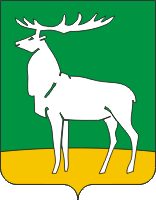 Муниципальное образование город Бузулук Оренбургской области VI созывГОРОДСКОЙ СОВЕТ ДЕПУТАТОВг. БузулукРЕШЕНИЕ29.03.2024                                                                                                        № 391О  проведении  публичных  слушанийоб утверждении отчета об исполнениибюджета города Бузулука за 2023 годНа основании статей 12, 132 Конституции Российской Федерации, статьи 9 Бюджетного кодекса Российской Федерации, статей 28, 52 Федерального закона от 06.10.2003 № 131-ФЗ «Об общих принципах организации местного самоуправления в Российской Федерации», статей 18, 25 Устава города Бузулука, статьи 44 Положения о бюджетном процессе города Бузулука, утвержденного решением городского Совета депутатов               от 27.12.2011 № 209 «Об утверждении Положения «О бюджетном процессе в городе Бузулуке», городской Совет депутатов решил:1. Провести  в порядке, установленном решением городского  Совета депутатов от 21.12.2005 № 758  «Об утверждении  Положения                                  об общественных обсуждениях, публичных слушаниях на территории муниципального образования «город Бузулук Оренбургской области»,  публичные слушания об утверждении  отчета об  исполнении бюджета города Бузулука  за 2023 год в  заочной форме с 8.00 часов местного времени «03» апреля 2024 года по 17.00 часов местного времени «05» апреля 2024 года                           на официальном сайте муниципального образования город Бузулук Оренбургской области https://buzuluk.orb.ru в разделе «Совет депутатов» (проект решения городского Совета депутатов прилагается).2. Предложить заинтересованным лицам принять участие в указанных в пункте 1 настоящего решения публичных слушаниях в установленном порядке.3. Установить, что предложения и замечания по проекту решения городского Совета депутатов «Об утверждении отчета об исполнении бюджета города Бузулука за 2023 год» с указанием ФИО, контактной информации направляются участниками публичных слушаний в электронном виде на адрес электронной почты городского Совета депутатов sovet@buzuluk-town.ru.4. Поручить постоянной депутатской комиссии по экономическим вопросам отработать поступившие в ходе публичных слушаний предложения и замечания по проекту решения городского Совета депутатов «Об утверждении отчета об исполнении бюджета города Бузулука за 2023 год» с учетом требований действующего законодательства и учесть их при доработке проекта решения городского Совета депутатов «Об утверждении отчета об  исполнении бюджета города Бузулука за 2023 год.5. Настоящее решение вступает в силу со дня его принятия,  подлежит опубликованию в газете «Российская провинция»,  на правовом интернет-портале Бузулука БУЗУЛУК-ПРАВО.РФ и размещению на официальном сайте муниципального образования город Бузулук Оренбургской области  https://buzuluk.orb.ru.6. Поручить организацию исполнения настоящего решения председателю городского Совета депутатов Шубину А.А.Председатель городскогоСовета депутатов                                                                                  А.А. ШубинРазослано:  в   дело, Бузулукской межрайонной прокуратуре, председателю городского Совета депутатов, постоянной депутатской  комиссии по  экономическим вопросам,  Финансовому  управлению администрации города Бузулука, Управлению по информационной  политике администрации города Бузулука, редакции газеты «Российская провинция»ПРОЕКТМуниципальное образование город Бузулук Оренбургской области VI созывГОРОДСКОЙ СОВЕТ ДЕПУТАТОВг. БузулукРЕШЕНИЕ __________________                                                                      № ______Об  утверждении   отчета об исполнении бюджета города Бузулука за 2023 годВ   соответствии  со статьями  9, 264.6 Бюджетного кодекса Российской Федерации,  статьей 52  Федерального закона  от   06.10.2003  № 131-ФЗ  «Об общих принципах организации местного самоуправления в Российской Федерации», на основании статьи 25 Устава города Бузулука, статьи 45 Положения о бюджетном процессе города Бузулука, утвержденного решением городского Совета депутатов от 27.12.2011 № 209 «Об утверждении Положения «О бюджетном процессе в городе Бузулуке», рекомендаций публичных слушаний от _________,  городской Совет депутатов решил:1. Утвердить  отчет   об  исполнении  бюджета  города  Бузулука за 2023 год     по    доходам    в   сумме  3 064 183 553,50 руб.,    по    расходам   в    сумме 3 039 287 043,64  руб. и  профицитом   в сумме 24 896 509,86 руб.:1.1. Утвердить исполнение  показателей доходов   бюджета города Бузулука по кодам классификации доходов бюджетов за 2023 год  согласно приложению № 1.1.2. Утвердить исполнение показателей расходов бюджета города Бузулука по ведомственной структуре расходов бюджетов за 2023 год согласно приложению № 2.1.3. Утвердить исполнение показателей расходов бюджета города Бузулука по разделам и подразделам классификации расходов бюджетов за 2023 год согласно приложению   № 3.1.4. Утвердить исполнение показателей источников финансирования дефицита бюджета города Бузулука  по кодам классификации  источников финансирования дефицита за 2023 год  согласно приложению № 4. 2.Настоящее решение вступает в силу после его принятия и подлежит опубликованию в газете «Российская провинция» и на правовом интернет-портале БУЗУЛУК-ПРАВО.РФ.3. Контроль за исполнением настоящего решения возложить на постоянную депутатскую комиссию по экономическим вопросам.Председатель  городскогоСовета  депутатов                                                                                       А.А. ШубинРазослано: в дело, Бузулукской межрайонной прокуратуре, постоянной депутатской комиссии по экономическим вопросам,  заместителю главы администрации города по финансовой политике, Финансовому управлению администрации города Бузулука, Управлению по информационной  политике администрации города Бузулука, редакции газеты «Российская провинция»